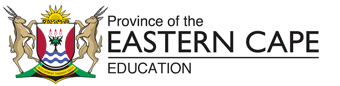 DIRECTORATE SENIOR CURRICULUM MANAGEMENT (SEN-FET)HOME SCHOOLING SELF-STUDY QUESTIONS The information provided is from the accounting records of Camp Out Ltd.The company sells cooler boxes and tents. The financial year ended on 28 February 2018.The business uses the periodic inventory system and the weighted average method of stock valuation for cooler boxes and the specific identification method for tents.REQUIRED:2.1	Explain the difference between the specific identification and the weightedaverage methods of valuing stock.	(4)COOLER BOXES:TENTS:Calculate the value of the closing stock of tents.	(7)The mark-up percentage on tents is 25% on cost. Calculate the total sales for the financial period.	(6)INFORMATION: COOLER BOXESValue of Stock on handPurchases and sales of cooler boxesSALES OF COOLER BOXES: 3 900 units were sold for R387 000. D	RETURNS:20 damaged cooler boxes costing R60 each were returned to the supplier. The supplier only agreed to give an allowance of R1 000 due to late notification.EINFORMATION: TENTSQUESTION 3  - New Era Study Guide (30 Marks; 18 minutes)Additional information:QUESTION 4 – New Era Study Guide (24 Marks; minutes)Briggs Bicycles Inc. uses the specific identification method to value stock of bicycles. Jeff Briggs owns the business.REQUIRED:  INFORMATION:Stock records of bicycleNote:Bicycles are sold at a fixed selling price of R6 450 each.4.2. BUYISWE SUPPLIERSREQUIRED:INFORMATION:Stock records of school shirts:FIXED ASSETSQUESTION 7 – New Era Study Guide (35 Marks; 21 Minutes)INFORMATION:The following balances were in the books:QUESTION 8 New Era Study Guide  (35 Marks; 20 Minutes)INFORMATION:Fixed Asset note (incomplete)RECONCILIATIONSQUESTION 9 ANSWER SERIES STUDY GUIDEBANK RECONCILIATION STATEMENT ( 36 marks 24 minutes)The following items appeared in the Bank Reconciliation Statement of this business on 31 December 2014, the end of the accounting period: ANSWER THE FOLLOWING QUESTIONS:INFORMATION:The Bank Statement for July 2018 shows the following items which do not appear in the Cash Journals for July 2018:Note:Cheque no. 670 – The amount according to the Bank statement is correct.The debit order for insurance was processed twice by the bank due to insufficient funds in the previous month. The overdraft facility was exceeded.An investigation revealed that the deposit of R70 000, dated 1 March 2018, was never deposited at the bank. Malcolm, the previous bookkeeper, cannot be traced and it was decided to write off this amount.The following item appeared in the July 2018 Cash Receipts Journal:A post-dated cheque, received from G. Smith (a debtor) for R4 200, was banked in error. (See C)The following items appeared in the July 2018 Cash Journals but not in the Bank Statement on 31 July 2018:EFT (processed by SA Traders but still outstanding on the Bank Statement) R3 380Deposit (dated 31 July 2018) R11 800QUESTION 11  		(Source Nov 2016)DEBTORS CONTROL AND DEBTORS LIST OF LANDA TRADERS REFER TO INFORMATION A, B, C to calculate the following: -11.1	The correct closing balance of the Debtors control account on 28 Feb 2019 the year end.The correct amounts owing by Debtors: J RAMSAYW SMITHC SimplyLanda Traders has the telephone numbers of all their debtors. What other information should they obtain before allowing customers to open accounts? State TWO points with a reason in EACH case. INFORMATIONBalance  of the Debtors’ control Account on 28 Feb 2019 , R 179 500 ( before the adjustments).Debtors’ list on 28 Feb 2019C. The following errors and omissions must be taken into account:An invoice for R2500 issued to W Smith was not recorded in the books of Landa Traders.The total of the debtors’ allowances journal was posted to the Debtors’ control Account as R20 100 instead of R21 000.An invoice for R4 300 issued to C Prince was erroneously posted to the account of Ramsay .Stock for R5 100 sold to C Prince on credit was treated as a return of goods when posting to the Debtors’ ledger Account of C Prince. A cheque for R8 350 originally received from J Ramsay in settlement of debt of R8 500 was returned by the bank marked R/D. No entries were made in the Debtors’ Ledger.An invoice for R3 600 issued to W Smith was recorded correctly in the Debtors’ Journal but posted as R6 300 to his account in the Debtors’ Ledger.The total for discount allowed in the CRJ was overstated by R500.QUESTION 12				( FS Trial Exam 2018)QUESTION 13 ( FS 2018)CREDITORS RECONCILIATIONZN Traders buys goods on credit from Styles Suppliers.QUESTION 14SUBJECTACCOUNTINGGRADE11DATE01-05 June  2020TOPICINVENTORY VALUATIONS, FIXED ASSETS AND RECONCILIATIONS Term 2 Term 2 Term 2 Term 2TIME ALLOCATION1 HourTIPS TO KEEP HEALTHY1.  WASH YOUR HANDS thoroughly with soap and water for at least 20 seconds.  Alternatively, use hand sanitizer with an alcohol content of at least 60%.2.  PRACTICE SOCIAL DISTANCING – keep a distance of 1m away from other people.3.  PRACTISE GOOD RESPIRATORY HYGIENE:  cough or sneeze into your elbow or tissue and dispose of the tissue immediately after use.4.  TRY NOT TO TOUCH YOUR FACE.  The virus can be transferred from your hands to your nose, mouth and eyes. It can then enter your body and make you sick. 5.  STAY AT HOME. TIPS TO KEEP HEALTHY1.  WASH YOUR HANDS thoroughly with soap and water for at least 20 seconds.  Alternatively, use hand sanitizer with an alcohol content of at least 60%.2.  PRACTICE SOCIAL DISTANCING – keep a distance of 1m away from other people.3.  PRACTISE GOOD RESPIRATORY HYGIENE:  cough or sneeze into your elbow or tissue and dispose of the tissue immediately after use.4.  TRY NOT TO TOUCH YOUR FACE.  The virus can be transferred from your hands to your nose, mouth and eyes. It can then enter your body and make you sick. 5.  STAY AT HOME. TIPS TO KEEP HEALTHY1.  WASH YOUR HANDS thoroughly with soap and water for at least 20 seconds.  Alternatively, use hand sanitizer with an alcohol content of at least 60%.2.  PRACTICE SOCIAL DISTANCING – keep a distance of 1m away from other people.3.  PRACTISE GOOD RESPIRATORY HYGIENE:  cough or sneeze into your elbow or tissue and dispose of the tissue immediately after use.4.  TRY NOT TO TOUCH YOUR FACE.  The virus can be transferred from your hands to your nose, mouth and eyes. It can then enter your body and make you sick. 5.  STAY AT HOME. TIPS TO KEEP HEALTHY1.  WASH YOUR HANDS thoroughly with soap and water for at least 20 seconds.  Alternatively, use hand sanitizer with an alcohol content of at least 60%.2.  PRACTICE SOCIAL DISTANCING – keep a distance of 1m away from other people.3.  PRACTISE GOOD RESPIRATORY HYGIENE:  cough or sneeze into your elbow or tissue and dispose of the tissue immediately after use.4.  TRY NOT TO TOUCH YOUR FACE.  The virus can be transferred from your hands to your nose, mouth and eyes. It can then enter your body and make you sick. 5.  STAY AT HOME. INSTRUCTIONSSee Required TIPS TO KEEP HEALTHY1.  WASH YOUR HANDS thoroughly with soap and water for at least 20 seconds.  Alternatively, use hand sanitizer with an alcohol content of at least 60%.2.  PRACTICE SOCIAL DISTANCING – keep a distance of 1m away from other people.3.  PRACTISE GOOD RESPIRATORY HYGIENE:  cough or sneeze into your elbow or tissue and dispose of the tissue immediately after use.4.  TRY NOT TO TOUCH YOUR FACE.  The virus can be transferred from your hands to your nose, mouth and eyes. It can then enter your body and make you sick. 5.  STAY AT HOME. TIPS TO KEEP HEALTHY1.  WASH YOUR HANDS thoroughly with soap and water for at least 20 seconds.  Alternatively, use hand sanitizer with an alcohol content of at least 60%.2.  PRACTICE SOCIAL DISTANCING – keep a distance of 1m away from other people.3.  PRACTISE GOOD RESPIRATORY HYGIENE:  cough or sneeze into your elbow or tissue and dispose of the tissue immediately after use.4.  TRY NOT TO TOUCH YOUR FACE.  The virus can be transferred from your hands to your nose, mouth and eyes. It can then enter your body and make you sick. 5.  STAY AT HOME. TIPS TO KEEP HEALTHY1.  WASH YOUR HANDS thoroughly with soap and water for at least 20 seconds.  Alternatively, use hand sanitizer with an alcohol content of at least 60%.2.  PRACTICE SOCIAL DISTANCING – keep a distance of 1m away from other people.3.  PRACTISE GOOD RESPIRATORY HYGIENE:  cough or sneeze into your elbow or tissue and dispose of the tissue immediately after use.4.  TRY NOT TO TOUCH YOUR FACE.  The virus can be transferred from your hands to your nose, mouth and eyes. It can then enter your body and make you sick. 5.  STAY AT HOME. TIPS TO KEEP HEALTHY1.  WASH YOUR HANDS thoroughly with soap and water for at least 20 seconds.  Alternatively, use hand sanitizer with an alcohol content of at least 60%.2.  PRACTICE SOCIAL DISTANCING – keep a distance of 1m away from other people.3.  PRACTISE GOOD RESPIRATORY HYGIENE:  cough or sneeze into your elbow or tissue and dispose of the tissue immediately after use.4.  TRY NOT TO TOUCH YOUR FACE.  The virus can be transferred from your hands to your nose, mouth and eyes. It can then enter your body and make you sick. 5.  STAY AT HOME. QUESTION 1: INVENTORY VALUATION AND PROBLEM-SOLVING  (45 marks; 25 minutes)1.1HAT ACCESSORIESHAT ACCESSORIESHAT ACCESSORIESHat Accessories sells fashionable hats. Hat Accessories sells fashionable hats. Hat Accessories sells fashionable hats. REQUIRED:REQUIRED:REQUIRED:1.1.11.1.1Calculate the number of hats on-hand on 28 February 2017.(3)1.1.2Calculate the following using the weighted-average method:  Value of the final stock on-hand on 28 February 2017Gross profit(7)(5)1.1.3The owner wants to alternate between using the weighted-average method and the First-In-First-Out (FIFO) method, depending on which will result in a higher profit.Calculate the following using the FIFO method:Value of the final stock on-hand on 28 February 2017Gross profit percentage on cost of sales(5)(6)Provide TWO reasons why alternating between the two methods of valuing stock does not comply with the requirements of International Financial Reporting Standards (IFRS).(4)NFORMATION:NFORMATION:A.B.The order for hats to be received in March 2017 is 250 hats at R140 each. The business intends to sell all hats at R200 each.1.2GYM TRIMGYM TRIMGym Trim is an outlet of Vitality Sports Wholesalers. Stock is valued using the FIFO method. The following figures have been given to the owner of Gym Trim but he is not happy as the actual figures as per stocktaking and the figures of the Trading Stock records in the books do not agree.Gym Trim is an outlet of Vitality Sports Wholesalers. Stock is valued using the FIFO method. The following figures have been given to the owner of Gym Trim but he is not happy as the actual figures as per stocktaking and the figures of the Trading Stock records in the books do not agree.REQUIRED:REQUIRED:1.2.1Calculate the number of days of stock on-hand for Gym Bags. Gym Bags are sold at a mark-up of 25% on cost. The average stock amounted to R153 600.(6)1.2.2Identify ONE different problem in respect of the manner in which each product is managed.  Quote figures to support your answer.  In each case offer practical advice.(9)45QUESTION 2INVENTORY SYSTEM AND STOCK VALUATION(24 marks;13 minutes)2.2The manager feels that the business is more efficient in controlling stock.2.2.1	Calculate the stock holding period (in days) of cooler boxes for 2018.Use the closing stock.(4)2.2.2	Comment on your findings in response to the manager’s feelings.(3)DateNo. of ItemsUnit PriceTotal (R)01 March 2017520R6031 20028 February 2018850??DatePURCHASESPURCHASESPURCHASESDateNo. of ItemsUnit PriceTotal (R)August 20171 600R64102 400February 20182 700R70189 000TOTAL4 300291 400TENT RANGESTOCK ON HAND1 MARCH2017PURCHASES DURING THE YEARPRICE PER TENTNUMBER OF TENTS SOLD DURING THE YEAR1. Bush Baby14-R1 260142. Leopard1032R1 400283. Lizzard728R1 680284. Buffalo834R1 54035You are provided with information from the books of Happy Tunes. The business is owned by Dean Howard. It sells one type of DVD. The financial year ended on 28 February 2016. Happy Tunes uses the FIFO method to value their stock.REQUIRED:3.1Calculate the following:Calculate the following:Calculate the following:3.13.1.1Value of the closing stock on 28 February 2016, using the first-in-first-out (FIFO) method of stock valuation.(7)3.13.1.2.Total number of units sold.(4)3.13.1.3.Cost of sales.(8)3.13.1.4.Total sales amount.(5)3.13.1.5.Gross profit.(2)3.2With regards to the fixed selling price, what advice would you offer Dean about hispricing policy? (2)3.3.Dean buys his stock from registered suppliers  based   in Durban. He is frustrated about the “unfair competition” that he faces in this industry.Give an example of the type of practices that may take in this place in this industry that results in unfair competition.(2)INFORMATION:The following information appeared in the records of Happy Tunes for the year ended 28 February 2016.DETAILSNumber ofunitsUnit PricesTotal valueStock balance on 1 March 2015   830R65  R53 950Total purchase for the year*3 470R223 760        May 20151 350R72  R97 200        August 2015   980R62  R60 760        November 2015   520R55  R28 600        January 2016   620R60  R37 200Stock balance on 28 February 2016940??(a)Transport costs from Durban amount to R5 per unit. (The opening balanceincludes the transport costs but quoted purchase figures exclude thesetransport costs).(b)80 units from the May 2015 purchase were damage and had to be disposed of. This transaction was not recorded. Note that these goods were not covered by insurance.(c)The normal selling price for the DVD’s is fixed at R100 per unit.  However, 300 units from the opening stock were sold at 25% below the normal selling price.4.1.1Give ONE difference between the perpetual stock system and the periodic stock system.(2)4.1.2.Calculate the following on 30 April 2016, using the specific identification method.The value of the stock on hand (closing stock)(8)The costs of sales(5)The gross profit(5)4.1.3.Jeff wants to change the stock valuation method of bicycles to the weighted average method.  What advice would you offer him ? Give TWO points.(4)informationModelNumber of bicyclespurchasedCost priceTotalNumber soldOpening stock-1 May 2015M1570R280 00070Purchase 640R2 682 500540           July 2015J15245R3 700R906 500218December 2015D15205R4 400R902 000175           February 2016F15190R4 600R874 0001475 bicycles from the December purchases [Model D15] WERE ditectives and were returned to the suppliers.  On 30 April 2016, there were 95 bicycles in stock.Buyiswe Supplies sells school uniforms. You are presented with the stock records for school shirts. Business uses the weighted average method to value the stock shirts.4.2.1Calculate the value of the closing stock using the weighted average method(8)4.2.2Calculate the number of shirts missing(5)4.2.3Give TWO points of advice to improve the internal control over stock.(4)UnitsAmountOpening stock40014 000Purchases (less returns)7 380293 300Total carriage on purchases19 460Closing stock270?Sales7 200396 000QUESTION 5:     INVENTORY VALUATION AND INTERNAL CONTROL (15 marks; 9 minutes)QUESTION 5:     INVENTORY VALUATION AND INTERNAL CONTROL (15 marks; 9 minutes)QUESTION 5:     INVENTORY VALUATION AND INTERNAL CONTROL (15 marks; 9 minutes)QUESTION 5:     INVENTORY VALUATION AND INTERNAL CONTROL (15 marks; 9 minutes)Phelix Electronics uses the periodic stock system and FIFO method to value stock of Smart television sets. The business is owned by Max Phelix. He employs Susan Sue to run the shop for him. The financial year end is 28 February 2018.Phelix Electronics uses the periodic stock system and FIFO method to value stock of Smart television sets. The business is owned by Max Phelix. He employs Susan Sue to run the shop for him. The financial year end is 28 February 2018.Phelix Electronics uses the periodic stock system and FIFO method to value stock of Smart television sets. The business is owned by Max Phelix. He employs Susan Sue to run the shop for him. The financial year end is 28 February 2018.5.1INVENTORY VALUATIONINVENTORY VALUATIONREQUIRED:REQUIRED:5.1.1Calculate the value of the closing stock of Smart television sets on 28 February 2018.(6)5.1.2Calculate the Cost of sales for the year ended 28 February 2018.(5)5.1.3Calculate how long (in days) it will take to sell the closing stock of 145 television sets.(4)INFORMATION:INFORMATION:INFORMATION:INFORMATION:INFORMATION:INFORMATION:INFORMATION:INFORMATION:INFORMATION:A.Stock balances of Smart television sets:Stock balances of Smart television sets:Stock balances of Smart television sets:Stock balances of Smart television sets:Stock balances of Smart television sets:Stock balances of Smart television sets:Stock balances of Smart television sets:Stock balances of Smart television sets:DATEDATENUMBER OF UNITSNUMBER OF UNITSNUMBER OF UNITSUNIT PRICE(INCLUDING CARRIAGE)UNIT PRICE(INCLUDING CARRIAGE)TOTAL1 March 2017 1 March 2017  70 70 70R 5 500R 5 500R 385 00028 February 201828 February 2018145145145???B.Purchases and returns of Smart television sets during the year:Purchases and returns of Smart television sets during the year:Purchases and returns of Smart television sets during the year:Purchases and returns of Smart television sets during the year:Purchases and returns of Smart television sets during the year:Purchases and returns of Smart television sets during the year:Purchases and returns of Smart television sets during the year:Purchases and returns of Smart television sets during the year:Purchases: Purchases: Purchases: Purchases: Purchases: Purchases: Purchases: Purchases: DATENUMBER OF UNITSNUMBER OF UNITSUNIT PRICETOTAL CARRIAGETOTAL CARRIAGETOTAL (INCLUDING CARRIAGE)TOTAL (INCLUDING CARRIAGE)30 May 2017150150R 5 000R 18 750R 18 750R 768 750R 768 75025 August 2017120120R 4 750R 15 000R 15 000R 585 000R 585 00030 Dec 2017 90 90R 4 450R 11 250R 11 250R 411 750R 411 750TOTAL360360R 45 000R 45 000R1 765 500R1 765 500Returns:Returns:Returns:Returns:Returns:Returns:Returns:Returns:DATENUMBER OF UNITSNUMBER OF UNITSUNIT PRICETOTAL CARRIAGETOTAL CARRIAGETOTAL (INCLUDING CARRIAGE)TOTAL (INCLUDING CARRIAGE)5 Sep 201733R4 750R375R375R14 625R14 625These returns are from the purchases of August 2017. These returns are from the purchases of August 2017. These returns are from the purchases of August 2017. These returns are from the purchases of August 2017. These returns are from the purchases of August 2017. These returns are from the purchases of August 2017. These returns are from the purchases of August 2017. These returns are from the purchases of August 2017. C.Sales for the year: Sales for the year: Sales for the year: Sales for the year: Sales for the year: Sales for the year: Sales for the year: Sales for the year: 276 units for R2 303 800276 units for R2 303 800276 units for R2 303 800276 units for R2 303 800276 units for R2 303 800276 units for R2 303 800276 units for R2 303 800276 units for R2 303 800D.Possible theft of television sets:Max has been informed by a cleaner that he suspects Susan of giving away television sets to her family members and friends.Possible theft of television sets:Max has been informed by a cleaner that he suspects Susan of giving away television sets to her family members and friends.Possible theft of television sets:Max has been informed by a cleaner that he suspects Susan of giving away television sets to her family members and friends.Possible theft of television sets:Max has been informed by a cleaner that he suspects Susan of giving away television sets to her family members and friends.Possible theft of television sets:Max has been informed by a cleaner that he suspects Susan of giving away television sets to her family members and friends.Possible theft of television sets:Max has been informed by a cleaner that he suspects Susan of giving away television sets to her family members and friends.Possible theft of television sets:Max has been informed by a cleaner that he suspects Susan of giving away television sets to her family members and friends.Possible theft of television sets:Max has been informed by a cleaner that he suspects Susan of giving away television sets to her family members and friends.QUESTION 6    STOCK VALUATION                            (26 marks,   minutes)QUESTION 6    STOCK VALUATION                            (26 marks,   minutes)QUESTION 6    STOCK VALUATION                            (26 marks,   minutes)QUESTION 6    STOCK VALUATION                            (26 marks,   minutes)QUESTION 6    STOCK VALUATION                            (26 marks,   minutes)QUESTION 6    STOCK VALUATION                            (26 marks,   minutes)QUESTION 6    STOCK VALUATION                            (26 marks,   minutes)STOCK VALUATIONSTOCK VALUATIONSTOCK VALUATIONYou are provided with information relating to Tholeni Stores. The business sells one type of leather jackets. The financial year ended on 28 February 2017. The business uses the weighted-average method for stock valuation and the periodic stock system.You are provided with information relating to Tholeni Stores. The business sells one type of leather jackets. The financial year ended on 28 February 2017. The business uses the weighted-average method for stock valuation and the periodic stock system.You are provided with information relating to Tholeni Stores. The business sells one type of leather jackets. The financial year ended on 28 February 2017. The business uses the weighted-average method for stock valuation and the periodic stock system.REQUIRED:REQUIRED:REQUIRED:6.1Calculate the value of the closing stock on 28 February 2017 using the weighted-average method.Calculate the value of the closing stock on 28 February 2017 using the weighted-average method.(9)6.2Calculate the average stock-holding period (in days) on 28 February 2017. Calculate the average stock-holding period (in days) on 28 February 2017. (6)6.3Comment on the stock-holding period and explain how this would affect the business. Stock-holding period for 2016 was 100 days.Comment on the stock-holding period and explain how this would affect the business. Stock-holding period for 2016 was 100 days.(4)6.4Calculate the value of the closing stock using the FIFO method.Calculate the value of the closing stock using the FIFO method.(7)INFORMATION:INFORMATION:A.Stock balances:Stock balances:B.Purchases:Purchases:Purchases:Purchases:C.Returns:Returns:Twenty (20) jackets from the purchases on 5 February 2017 were  returned. The supplier agreed to refund the business the full amount for the cost including the carriage per jacket.Twenty (20) jackets from the purchases on 5 February 2017 were  returned. The supplier agreed to refund the business the full amount for the cost including the carriage per jacket.D.Sales for the financial year ended:Sales for the financial year ended:26The following information appeared in the books of Jana Traders for the financial year ended 31 December 2013The following information appeared in the books of Jana Traders for the financial year ended 31 December 2013The following information appeared in the books of Jana Traders for the financial year ended 31 December 2013REQUIRED:REQUIRED:REQUIRED:7.1Prepare the Asset disposal account in the General Ledger to take into account the donation of the vehicle.(9)7.2Complete the Fixed Asset note. Show the individual depreciation amounts in order to score part marks.(22)7.3The shareholders are concerned that the directors donated the old vehicle as they believe it could have been sold at a profit. Briefly explain TWO possible reasons why the directors decided on this method of disposing of the vehicle.(4)31 December 20131 January 2013Land and buildings1 450 0001 200 000Vehicles?820 000Equipment217 000195 000Accumulated depreciation on Vehicles?344 000Accumulated depreciation on Equipment?88 000B.A new storeroom and extensions to the office block were completed during this financial year.C.On 1 July 2013, two new computers (equipment) were purchased on credit from Princeton Stores. No equipment was sold during this financial year.D.On 1 October 2013, an old vehicle, cost price R70 000, was donated to a local children’s home. The accumulated depreciation on this vehicle was R66 000 on 1 January 2013.E.Vehicles are depreciated at 20% on cost and equipment is depreciated at 15% on the carrying value.The fixed asset information appeared in the books of Boonzaier Traders for the financial year ended 30 June 2016The fixed asset information appeared in the books of Boonzaier Traders for the financial year ended 30 June 2016The fixed asset information appeared in the books of Boonzaier Traders for the financial year ended 30 June 2016REQUIRED:REQUIRED:REQUIRED:8.1Prepare the asset disposal account to take into account the trade – in of equipment on 1 March 2016.(11)8.2Calculate the missing amounts denoted by [a] to [e] on the incomplete Fixed Asset note provided.(20)8.3The preparation of a Fixed Assets Register serves as an important control measures for any business. Briefly explain why. Provide TWO suitable points.(4)Land and BuildingsEquipmentCarrying value on 1 July 20151 300 000[b]Cost1 300 000420 000Accumulated depreciation(0)(186 000)MovementsAdditions[a]160 000Disposals(0)[c]Depreciation(0)[d]Carrying value on 30 June 20161 750 000Cost1 750 000Accumulated depreciation(0)B.A new storeroom was constructed during the financial year.C.Equipment:On 1 March 2016, old equipment, cost price of R90 000, was traded in for new equipment valued at R160 000. The trade-in value received was R58 200. The accumulated depreciation on the equipment traded-in was R27 000 on 1 July 2015.Equipment is depreciated at 15% on carrying value.Debit balance according to Bank Statement          R  9 380Outstanding deposit          R24 712Outstanding cheques                      No. 3405 (dated 14 June 2014)          R  2 400                      No. 6721 (dated 26 December 2014)          R  1 792                      No. 6790 (dated 30 December 2014)          R  1 200                      No. 6802 (dated 15 January 2015)          R  9 600....................balance according to Bank account                ?Give THREE reasons why the reconciliation process must take place when the Bank Statement is received.   	                                                             (6)What does ‘debit balance according to Bank Statement’ mean?                      (2)Cheque no. 3405 has been treated incorrectly by the bookkeeper. This cheque was originally sent to Orion Sports Club as a donation. Explain how it should be treated in the journals and why.	           (4)Assuming that cheque no.3405 is treated correctly, calculate the correct bank balance on 31 December by drawing up the Bank Reconciliation Statement. (7)Explain how cheque no. 6802 should be treated when preparing the financial statements and why.		(5)If cheque no.6721 does not appear in the Bank Statement in January 2015 what would you do?(2)Give TWO possible reasons for ‘stopping’ a cheque.(2)Explain how the reconciliation process identifies unethical behaviour and give TWO examples of such behaviour.(8)QUESTION 10RECONCILIATION(25 marks; 15 minutes)10.1You are provided with information related to SA Traders.REQUIRED:REQUIRED:REQUIRED:10.1.1Calculate:The correct totals for the Cash Receipts Journal (CRJ) and the Cash Payments Journal (CPJ) for July 2018The bank account balance in the General Ledger on 31 July 201810.1.1Calculate:The correct totals for the Cash Receipts Journal (CRJ) and the Cash Payments Journal (CPJ) for July 2018The bank account balance in the General Ledger on 31 July 2018(15)10.1.2Prepare the Bank Reconciliation Statement on 31 July 2018.(6)10.1.3Internal control of cash is lacking in SA Traders. Identify TWO problems and provide suitable advice to improve internal control.10.1.3Internal control of cash is lacking in SA Traders. Identify TWO problems and provide suitable advice to improve internal control.(4)A.The following items appeared in the Bank Reconciliation Statement on 30 June 2018:Unfavourable balance on the bank statement17 82817 82817 82893 14093 14093 140Outstanding deposit (1 March 2018)70 000Outstanding deposit (25 June 2018)23 140Outstanding cheques and EFT:13 35013 35013 350No. 215 (12 January 2018)1 210No. 670 (25 June 2018)5 200No. 671 (2 September 2018)1 760EFT payment to Zimbali Suppliers5 180Balance as per Bank account in the General Ledger???B.Before receiving the July 2018 Bank Statement, the provisional totals in the Cash Journals on 31 July 2018 were:CRJ, R42 620CPJ, R20 921DETAILSAMOUNTDeposit23 140Cheque no. 6702 500Debit order Insure (Ltd.) for insurance1 080Debit order Insure (Ltd.) for insurance1 080EFT (Zimbali Suppliers)5 180Interest on bank overdraft172Service fees273Dishonoured cheque – N.Trollip to settle his account of R 1 4001 316Dishonoured cheque – G.Smith (cheque post-dated) – see D4 200Direct deposit by tenant, D.Mahlangu8 000DEBTORSFOLIOAMOUNTM ColeyDL1R60 200J RamsayDL2 37 500W SmithDL3 19 500D CummingsDL442 000C PrinceDL5  3 900TOTALR163 100DEBTORS' RECONCILIATIONDEBTORS' RECONCILIATIONDEBTORS' RECONCILIATIONDEBTORS' RECONCILIATIONDEBTORS' RECONCILIATIONThe information below relates to Donovan Traders for March 2018.The information below relates to Donovan Traders for March 2018.The information below relates to Donovan Traders for March 2018.The information below relates to Donovan Traders for March 2018.The information below relates to Donovan Traders for March 2018.REQUIRED:REQUIRED:REQUIRED:REQUIRED:REQUIRED:12.1 Provide ONE reason why the balance of the Debtors’ Control Account and the total of the Debtors' List should be the same.Provide ONE reason why the balance of the Debtors’ Control Account and the total of the Debtors' List should be the same.Provide ONE reason why the balance of the Debtors’ Control Account and the total of the Debtors' List should be the same.(2)12.2Calculate the correct Debtors' Control Account balance after taking into account the relevant errors and omissions. Calculate the correct Debtors' Control Account balance after taking into account the relevant errors and omissions. Calculate the correct Debtors' Control Account balance after taking into account the relevant errors and omissions. (6)12.3Calculate the correct balances for debtors B Tom and C Dick by taking into account the errors and omissions. Calculate the correct balances for debtors B Tom and C Dick by taking into account the errors and omissions. Calculate the correct balances for debtors B Tom and C Dick by taking into account the errors and omissions. (8)INFORMATION:INFORMATION:INFORMATION:INFORMATION:INFORMATION:INFORMATION:INFORMATION:Balance and totals on 31 March 2018 (before errors and omissions).Balance and totals on 31 March 2018 (before errors and omissions).Balance and totals on 31 March 2018 (before errors and omissions).Balance and totals on 31 March 2018 (before errors and omissions).Balance and totals on 31 March 2018 (before errors and omissions).Balance and totals on 31 March 2018 (before errors and omissions).Debtors' control account in the General LedgerDebtors' control account in the General LedgerDebtors' control account in the General LedgerDebtors' control account in the General LedgerR111 000Debtor's list: (before errors and omissions) Debtor's list: (before errors and omissions) Debtor's list: (before errors and omissions) Debtor's list: (before errors and omissions)      B Tom     B Tom     B Tom     B TomR51 300     C Dick     C Dick     C Dick     C DickR55 120Errors and omissionsErrors and omissionsErrors and omissionsErrors and omissionsA.The Debtors' Journal was incorrectly totalled as R34 320 instead of R29 140.B.An invoice issued to debtor B Tom for R900 has not yet been recorded in the books of Donovan Trader.C.A cheque of R6 750, received from debtor C Dick in full settlement of his account of R7 500, was returned by the bank marked R/D, insufficient funds. This transaction was not recorded.D.The bookkeeper posted an invoice for R1 500 to the wrong side of a debtor B Tom's account. Posting to the General Ledger was correct. E.Goods sold on credit to debtor C Dick for R5 900 were correctly recorded in the Debtors' Journal but incorrectly posted to her account in the Debtors' Ledger as R9 500.REQUIRED:REQUIRED:13.1Use the table in the ANSWER BOOK to indicate how the balances given, will change when preparing the creditors’ reconciliation. Indicate the figure as well as a + for increase and a – for a decrease.INFORMATION:INFORMATION:ERRORS AND OMISSIONS:ERRORS AND OMISSIONS:A.A payment of R8 700 by MZN Traders was not recorded in the Creditors’ ledger account and appear not on the statement as well.A payment of R8 700 by MZN Traders was not recorded in the Creditors’ ledger account and appear not on the statement as well.B.A discount of R950 for prompt payment was correctly recorded by MZN Traders. This was not reflected on the statement.A discount of R950 for prompt payment was correctly recorded by MZN Traders. This was not reflected on the statement.C.MZN Traders recorded a debit note of R1 540 in the creditors’  ledger account of Styles Suppliers in error. This was for goods returned to another supplier.MZN Traders recorded a debit note of R1 540 in the creditors’  ledger account of Styles Suppliers in error. This was for goods returned to another supplier.D.An invoice for R28 600 received from Styles Suppliers was recorded correctly in the Creditors’ Ledger account. The statement of account reflected this invoice as R26 800.An invoice for R28 600 received from Styles Suppliers was recorded correctly in the Creditors’ Ledger account. The statement of account reflected this invoice as R26 800.E.The statement of account showed an invoice for goods purchased, R5 930. This transaction was not recorded in the books of MZN Traders.The statement of account showed an invoice for goods purchased, R5 930. This transaction was not recorded in the books of MZN Traders.F.An invoice of R4 700 was incorrectly recorded as a payment by MZN Traders.An invoice of R4 700 was incorrectly recorded as a payment by MZN Traders.G.A debit balance of R2 925 for repairs to a photocopier was transferred from the account of Styles Suppliers in the Debtors Ledger to their account in the Creditors Ledger. This transaction was not recorded by Styles Suppliers.A debit balance of R2 925 for repairs to a photocopier was transferred from the account of Styles Suppliers in the Debtors Ledger to their account in the Creditors Ledger. This transaction was not recorded by Styles Suppliers.H.A payment of R10 275 made on the 29 July 2018 by MZN Traders was not reflected in the statement.A payment of R10 275 made on the 29 July 2018 by MZN Traders was not reflected in the statement.Refer to information E:An investigation revealed that this invoice was not recorded as the goods were taken by the store man, A Skelm for his private use.Refer to information E:An investigation revealed that this invoice was not recorded as the goods were taken by the store man, A Skelm for his private use.Refer to information E:An investigation revealed that this invoice was not recorded as the goods were taken by the store man, A Skelm for his private use.13.2Suggest TWO possible actions that the business can take against the store man.(4)13.3Provide THREE internal control measures that the business can  use similar incidents in future.		(6)CREDITORS’ RECONCILIATIONCREDITORS’ RECONCILIATIONCREDITORS’ RECONCILIATIONCREDITORS’ RECONCILIATIONCREDITORS’ RECONCILIATIONCREDITORS’ RECONCILIATIONCREDITORS’ RECONCILIATIONCREDITORS’ RECONCILIATIONCREDITORS’ RECONCILIATIONCREDITORS’ RECONCILIATIONCREDITORS’ RECONCILIATIONCREDITORS’ RECONCILIATIONCREDITORS’ RECONCILIATIONKaroo Traders buys goods on credit from DM Suppliers. The business received a statement for June 2018 from the creditor.Karoo Traders buys goods on credit from DM Suppliers. The business received a statement for June 2018 from the creditor.Karoo Traders buys goods on credit from DM Suppliers. The business received a statement for June 2018 from the creditor.Karoo Traders buys goods on credit from DM Suppliers. The business received a statement for June 2018 from the creditor.Karoo Traders buys goods on credit from DM Suppliers. The business received a statement for June 2018 from the creditor.Karoo Traders buys goods on credit from DM Suppliers. The business received a statement for June 2018 from the creditor.Karoo Traders buys goods on credit from DM Suppliers. The business received a statement for June 2018 from the creditor.Karoo Traders buys goods on credit from DM Suppliers. The business received a statement for June 2018 from the creditor.Karoo Traders buys goods on credit from DM Suppliers. The business received a statement for June 2018 from the creditor.Karoo Traders buys goods on credit from DM Suppliers. The business received a statement for June 2018 from the creditor.Karoo Traders buys goods on credit from DM Suppliers. The business received a statement for June 2018 from the creditor.Karoo Traders buys goods on credit from DM Suppliers. The business received a statement for June 2018 from the creditor.Karoo Traders buys goods on credit from DM Suppliers. The business received a statement for June 2018 from the creditor.REQUIRED:REQUIRED:REQUIRED:REQUIRED:REQUIRED:REQUIRED:REQUIRED:REQUIRED:REQUIRED:REQUIRED:REQUIRED:REQUIRED:REQUIRED:14.114.1Calculate the correct balance of DM Suppliers in the Creditors' Ledger of Karoo Traders. Show the changes to the figure R47 064.Calculate the correct balance of DM Suppliers in the Creditors' Ledger of Karoo Traders. Show the changes to the figure R47 064.Calculate the correct balance of DM Suppliers in the Creditors' Ledger of Karoo Traders. Show the changes to the figure R47 064.Calculate the correct balance of DM Suppliers in the Creditors' Ledger of Karoo Traders. Show the changes to the figure R47 064.Calculate the correct balance of DM Suppliers in the Creditors' Ledger of Karoo Traders. Show the changes to the figure R47 064.Calculate the correct balance of DM Suppliers in the Creditors' Ledger of Karoo Traders. Show the changes to the figure R47 064.Calculate the correct balance of DM Suppliers in the Creditors' Ledger of Karoo Traders. Show the changes to the figure R47 064.Calculate the correct balance of DM Suppliers in the Creditors' Ledger of Karoo Traders. Show the changes to the figure R47 064.Calculate the correct balance of DM Suppliers in the Creditors' Ledger of Karoo Traders. Show the changes to the figure R47 064.Calculate the correct balance of DM Suppliers in the Creditors' Ledger of Karoo Traders. Show the changes to the figure R47 064.Calculate the correct balance of DM Suppliers in the Creditors' Ledger of Karoo Traders. Show the changes to the figure R47 064.(8)(8)14.214.2Prepare a Creditors' Reconciliation Statement for DM Suppliers on 30 June 2018.Prepare a Creditors' Reconciliation Statement for DM Suppliers on 30 June 2018.Prepare a Creditors' Reconciliation Statement for DM Suppliers on 30 June 2018.Prepare a Creditors' Reconciliation Statement for DM Suppliers on 30 June 2018.Prepare a Creditors' Reconciliation Statement for DM Suppliers on 30 June 2018.Prepare a Creditors' Reconciliation Statement for DM Suppliers on 30 June 2018.Prepare a Creditors' Reconciliation Statement for DM Suppliers on 30 June 2018.Prepare a Creditors' Reconciliation Statement for DM Suppliers on 30 June 2018.Prepare a Creditors' Reconciliation Statement for DM Suppliers on 30 June 2018.Prepare a Creditors' Reconciliation Statement for DM Suppliers on 30 June 2018.Prepare a Creditors' Reconciliation Statement for DM Suppliers on 30 June 2018.(7)(7)14.314.3Explain TWO benefits of using electronic funds transfer (EFT) system rather than using cheques for direct payments to creditors.Explain TWO benefits of using electronic funds transfer (EFT) system rather than using cheques for direct payments to creditors.Explain TWO benefits of using electronic funds transfer (EFT) system rather than using cheques for direct payments to creditors.Explain TWO benefits of using electronic funds transfer (EFT) system rather than using cheques for direct payments to creditors.Explain TWO benefits of using electronic funds transfer (EFT) system rather than using cheques for direct payments to creditors.Explain TWO benefits of using electronic funds transfer (EFT) system rather than using cheques for direct payments to creditors.Explain TWO benefits of using electronic funds transfer (EFT) system rather than using cheques for direct payments to creditors.Explain TWO benefits of using electronic funds transfer (EFT) system rather than using cheques for direct payments to creditors.Explain TWO benefits of using electronic funds transfer (EFT) system rather than using cheques for direct payments to creditors.Explain TWO benefits of using electronic funds transfer (EFT) system rather than using cheques for direct payments to creditors.Explain TWO benefits of using electronic funds transfer (EFT) system rather than using cheques for direct payments to creditors.(4)(4)14.414.4State TWO consequences for the business if they do not pay the amount due to creditors on time.State TWO consequences for the business if they do not pay the amount due to creditors on time.State TWO consequences for the business if they do not pay the amount due to creditors on time.State TWO consequences for the business if they do not pay the amount due to creditors on time.State TWO consequences for the business if they do not pay the amount due to creditors on time.State TWO consequences for the business if they do not pay the amount due to creditors on time.State TWO consequences for the business if they do not pay the amount due to creditors on time.State TWO consequences for the business if they do not pay the amount due to creditors on time.State TWO consequences for the business if they do not pay the amount due to creditors on time.State TWO consequences for the business if they do not pay the amount due to creditors on time.State TWO consequences for the business if they do not pay the amount due to creditors on time.(4)(4)INFORMATION:INFORMATION:INFORMATION:INFORMATION:INFORMATION:INFORMATION:INFORMATION:INFORMATION:INFORMATION:INFORMATION:INFORMATION:INFORMATION:INFORMATION:INFORMATION:INFORMATION:A.A.Creditors’ Ledger of Karoo TradersCreditors’ Ledger of Karoo TradersCreditors’ Ledger of Karoo TradersCreditors’ Ledger of Karoo TradersCreditors’ Ledger of Karoo TradersCreditors’ Ledger of Karoo TradersCreditors’ Ledger of Karoo TradersCreditors’ Ledger of Karoo TradersCreditors’ Ledger of Karoo TradersCreditors’ Ledger of Karoo TradersCreditors’ Ledger of Karoo TradersCreditors’ Ledger of Karoo TradersCreditors’ Ledger of Karoo TradersDM SUPPLIERS (CL7)DM SUPPLIERS (CL7)DM SUPPLIERS (CL7)DM SUPPLIERS (CL7)DM SUPPLIERS (CL7)DM SUPPLIERS (CL7)DM SUPPLIERS (CL7)DM SUPPLIERS (CL7)DM SUPPLIERS (CL7)DM SUPPLIERS (CL7)DM SUPPLIERS (CL7)DM SUPPLIERS (CL7)DM SUPPLIERS (CL7)DateDateDateDateDebitDebitDebitCreditCredit  Balance  Balance  Balance20182018201801Account rendered35 92035 92035 920JuneJuneJune05Invoice 34611 80811 80847 72847 72847 72807Debit note 6981681681646 91246 91246 91213Cheque 20722 78822 78822 78824 12424 12424 124Discount3 5323 5323 53220 59220 59220 59214Invoice 1356 9296 92927 52127 52127 52116EFT- 6751 0001 0001 00026 52126 52126 52123Invoice 3787 1887 18833 70933 70933 70924Invoice 3968 8298 82942 53842 53842 53830Invoice 4074 5264 52647 06447 06447 064B.B.Statement of account received on 30 June 2018:Statement of account received on 30 June 2018:Statement of account received on 30 June 2018:Statement of account received on 30 June 2018:Statement of account received on 30 June 2018:Statement of account received on 30 June 2018:Statement of account received on 30 June 2018:Statement of account received on 30 June 2018:Statement of account received on 30 June 2018:Statement of account received on 30 June 2018:Statement of account received on 30 June 2018:Statement of account received on 30 June 2018:Statement of account received on 30 June 2018:DM SUPPLIERSPO Box 2245, Kaapsehoop 2201          Tel: 013 759 9902DM SUPPLIERSPO Box 2245, Kaapsehoop 2201          Tel: 013 759 9902DM SUPPLIERSPO Box 2245, Kaapsehoop 2201          Tel: 013 759 9902DM SUPPLIERSPO Box 2245, Kaapsehoop 2201          Tel: 013 759 9902DM SUPPLIERSPO Box 2245, Kaapsehoop 2201          Tel: 013 759 9902DM SUPPLIERSPO Box 2245, Kaapsehoop 2201          Tel: 013 759 9902DM SUPPLIERSPO Box 2245, Kaapsehoop 2201          Tel: 013 759 9902DM SUPPLIERSPO Box 2245, Kaapsehoop 2201          Tel: 013 759 9902DM SUPPLIERSPO Box 2245, Kaapsehoop 2201          Tel: 013 759 9902DM SUPPLIERSPO Box 2245, Kaapsehoop 2201          Tel: 013 759 9902DM SUPPLIERSPO Box 2245, Kaapsehoop 2201          Tel: 013 759 9902DM SUPPLIERSPO Box 2245, Kaapsehoop 2201          Tel: 013 759 9902DM SUPPLIERSPO Box 2245, Kaapsehoop 2201          Tel: 013 759 9902Karoo TradersKaroo TradersKaroo TradersKaroo TradersKaroo TradersKaroo TradersKaroo TradersDate: 25 June 2018Date: 25 June 2018Date: 25 June 2018Date: 25 June 2018Date: 25 June 2018Date: 25 June 201850 Main Road50 Main Road50 Main Road50 Main Road50 Main Road50 Main Road50 Main RoadCredit limit :R90 000Credit limit :R90 000Credit limit :R90 000Credit limit :R90 000Credit limit :R90 000Credit limit :R90 000Emalahleni 1035Emalahleni 1035Emalahleni 1035Emalahleni 1035Emalahleni 1035Emalahleni 1035Emalahleni 1035Payment terms: 60 daysPayment terms: 60 daysPayment terms: 60 daysPayment terms: 60 daysPayment terms: 60 daysPayment terms: 60 daysDATEDATEDATEDATEDETAILSDETAILSDEBIT DEBIT DEBIT CREDITCREDITBALANCEBALANCE20182018201801BalanceBalance35 92035 920JuneJuneJune05Invoice 346Invoice 34610 29610 29610 29646 21646 21607Credit Note 109Credit Note 10981681681647 03247 03213Receipt 5140Receipt 514022 78822 78824 24424 24416EFT-675EFT-6751 0001 00023 24423 24423Invoice 378Invoice 3787 1887 1887 18830 43230 43224Invoice 396Invoice 3969 8109 8109 81040 24240 24225Interest Interest 29292940 27140 271C.C.Additional Information:Additional Information:Additional Information:Additional Information:Additional Information:Additional Information:Additional Information:Additional Information:Additional Information:Additional Information:Additional Information:Additional Information:Additional Information:1.1.Invoice 346 on 5 June 2018 was correct according to the statement.Invoice 346 on 5 June 2018 was correct according to the statement.Invoice 346 on 5 June 2018 was correct according to the statement.Invoice 346 on 5 June 2018 was correct according to the statement.Invoice 346 on 5 June 2018 was correct according to the statement.Invoice 346 on 5 June 2018 was correct according to the statement.Invoice 346 on 5 June 2018 was correct according to the statement.Invoice 346 on 5 June 2018 was correct according to the statement.Invoice 346 on 5 June 2018 was correct according to the statement.Invoice 346 on 5 June 2018 was correct according to the statement.Invoice 346 on 5 June 2018 was correct according to the statement.2.2.DM Suppliers made an error when recording goods returned on 7 June 2018. DM Suppliers made an error when recording goods returned on 7 June 2018. DM Suppliers made an error when recording goods returned on 7 June 2018. DM Suppliers made an error when recording goods returned on 7 June 2018. DM Suppliers made an error when recording goods returned on 7 June 2018. DM Suppliers made an error when recording goods returned on 7 June 2018. DM Suppliers made an error when recording goods returned on 7 June 2018. DM Suppliers made an error when recording goods returned on 7 June 2018. DM Suppliers made an error when recording goods returned on 7 June 2018. DM Suppliers made an error when recording goods returned on 7 June 2018. DM Suppliers made an error when recording goods returned on 7 June 2018. 3.3.Karoo Traders qualified for discount with the payment on 13 June 2018. DM Suppliers granted only R2 532 as discount. They will show this on their statement next month.Karoo Traders qualified for discount with the payment on 13 June 2018. DM Suppliers granted only R2 532 as discount. They will show this on their statement next month.Karoo Traders qualified for discount with the payment on 13 June 2018. DM Suppliers granted only R2 532 as discount. They will show this on their statement next month.Karoo Traders qualified for discount with the payment on 13 June 2018. DM Suppliers granted only R2 532 as discount. They will show this on their statement next month.Karoo Traders qualified for discount with the payment on 13 June 2018. DM Suppliers granted only R2 532 as discount. They will show this on their statement next month.Karoo Traders qualified for discount with the payment on 13 June 2018. DM Suppliers granted only R2 532 as discount. They will show this on their statement next month.Karoo Traders qualified for discount with the payment on 13 June 2018. DM Suppliers granted only R2 532 as discount. They will show this on their statement next month.Karoo Traders qualified for discount with the payment on 13 June 2018. DM Suppliers granted only R2 532 as discount. They will show this on their statement next month.Karoo Traders qualified for discount with the payment on 13 June 2018. DM Suppliers granted only R2 532 as discount. They will show this on their statement next month.Karoo Traders qualified for discount with the payment on 13 June 2018. DM Suppliers granted only R2 532 as discount. They will show this on their statement next month.Karoo Traders qualified for discount with the payment on 13 June 2018. DM Suppliers granted only R2 532 as discount. They will show this on their statement next month.4.4.Invoice 135 for R6 929 was recorded incorrectly in the Creditors' Ledger Account of DM Suppliers. This purchase was from Panday Suppliers.Invoice 135 for R6 929 was recorded incorrectly in the Creditors' Ledger Account of DM Suppliers. This purchase was from Panday Suppliers.Invoice 135 for R6 929 was recorded incorrectly in the Creditors' Ledger Account of DM Suppliers. This purchase was from Panday Suppliers.Invoice 135 for R6 929 was recorded incorrectly in the Creditors' Ledger Account of DM Suppliers. This purchase was from Panday Suppliers.Invoice 135 for R6 929 was recorded incorrectly in the Creditors' Ledger Account of DM Suppliers. This purchase was from Panday Suppliers.Invoice 135 for R6 929 was recorded incorrectly in the Creditors' Ledger Account of DM Suppliers. This purchase was from Panday Suppliers.Invoice 135 for R6 929 was recorded incorrectly in the Creditors' Ledger Account of DM Suppliers. This purchase was from Panday Suppliers.Invoice 135 for R6 929 was recorded incorrectly in the Creditors' Ledger Account of DM Suppliers. This purchase was from Panday Suppliers.Invoice 135 for R6 929 was recorded incorrectly in the Creditors' Ledger Account of DM Suppliers. This purchase was from Panday Suppliers.Invoice 135 for R6 929 was recorded incorrectly in the Creditors' Ledger Account of DM Suppliers. This purchase was from Panday Suppliers.Invoice 135 for R6 929 was recorded incorrectly in the Creditors' Ledger Account of DM Suppliers. This purchase was from Panday Suppliers.5.5.A trade discount of 10% was deducted on Invoice 396. DM Suppliers did not take this into account. This will be rectified on the next statement.A trade discount of 10% was deducted on Invoice 396. DM Suppliers did not take this into account. This will be rectified on the next statement.A trade discount of 10% was deducted on Invoice 396. DM Suppliers did not take this into account. This will be rectified on the next statement.A trade discount of 10% was deducted on Invoice 396. DM Suppliers did not take this into account. This will be rectified on the next statement.A trade discount of 10% was deducted on Invoice 396. DM Suppliers did not take this into account. This will be rectified on the next statement.A trade discount of 10% was deducted on Invoice 396. DM Suppliers did not take this into account. This will be rectified on the next statement.A trade discount of 10% was deducted on Invoice 396. DM Suppliers did not take this into account. This will be rectified on the next statement.A trade discount of 10% was deducted on Invoice 396. DM Suppliers did not take this into account. This will be rectified on the next statement.A trade discount of 10% was deducted on Invoice 396. DM Suppliers did not take this into account. This will be rectified on the next statement.A trade discount of 10% was deducted on Invoice 396. DM Suppliers did not take this into account. This will be rectified on the next statement.A trade discount of 10% was deducted on Invoice 396. DM Suppliers did not take this into account. This will be rectified on the next statement.6.6.The statement shows transactions up to 25 June 2018.The statement shows transactions up to 25 June 2018.The statement shows transactions up to 25 June 2018.The statement shows transactions up to 25 June 2018.The statement shows transactions up to 25 June 2018.The statement shows transactions up to 25 June 2018.The statement shows transactions up to 25 June 2018.The statement shows transactions up to 25 June 2018.The statement shows transactions up to 25 June 2018.The statement shows transactions up to 25 June 2018.The statement shows transactions up to 25 June 2018.